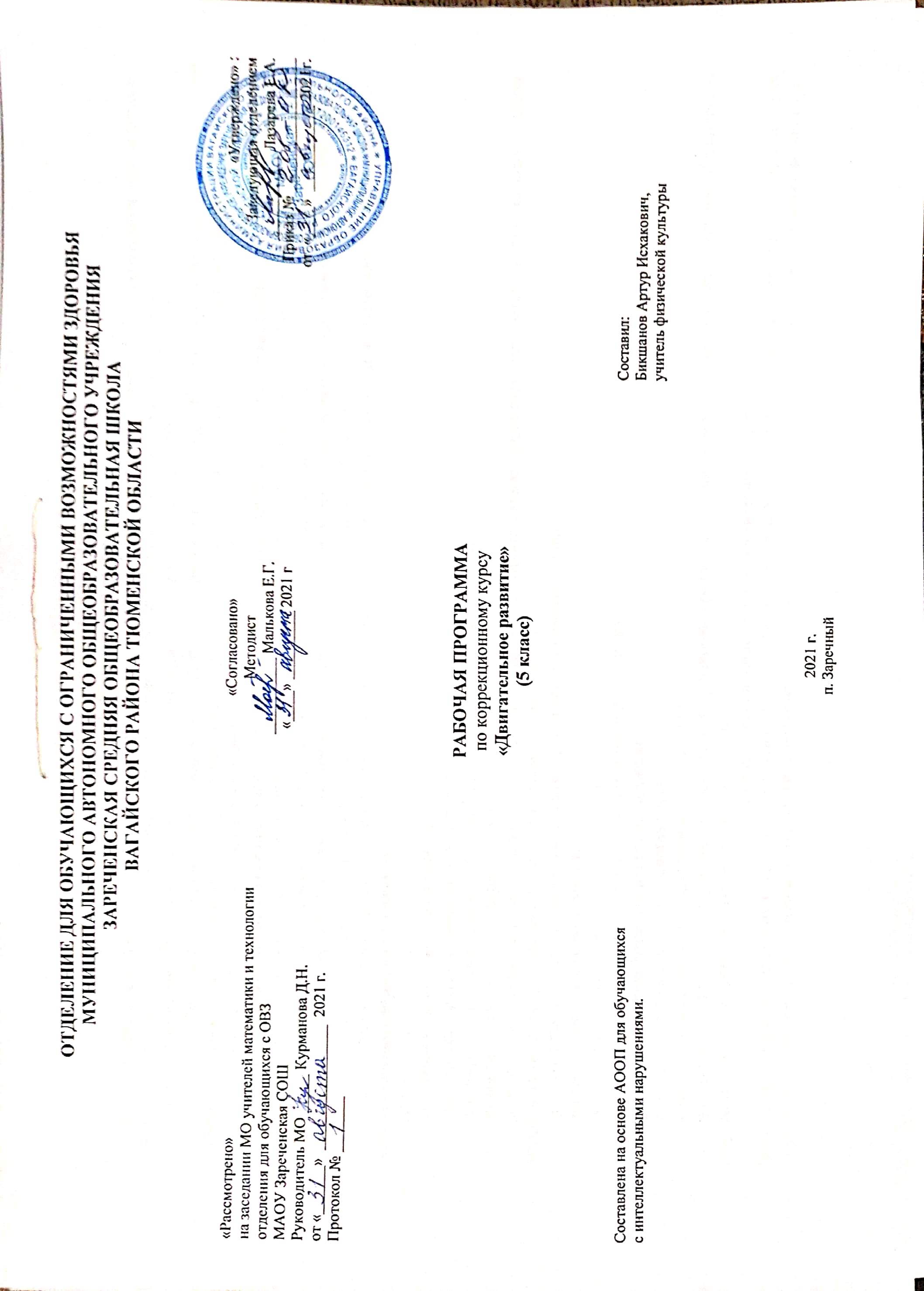 1. Пояснительная записка.  Адаптированная рабочая программа по учебному предмету «Двигательное развитие» 5 класс ФГОС образования обучающихся с интеллектуальными нарушениями разработана на основании следующих нормативно – правовых документов:1. Федеральный закон "Об образовании в Российской Федерации" от 29.12.2012 N 273-ФЗ.2.  Приказ Министерства образования и науки Российской Федерации от 19.12.2014 № 1599 "Об утверждении федерального государтвеннного образовательного стандарта образования обучающихся с умственной отсталостью (интеллектуальными нарушениями)".      3.Учебный план отделения для обучающихся с ОВЗ МАОУ Зареченская СОШ.4.Адаптированная образовательная программа отделения для обучающихся с ОВЗ МАОУ Зареченская СОШ.Двигательная активность является естественной потребностью человека. Развитие двигательных навыков необходимо для нормальной жизнедеятельности всех систем и функций человека (дыхание, работа сердечно-сосудистой системы и других внутренних органов). У большинства детей с тяжелыми множественными нарушениями развития имеются значительные нарушения опорно-двигательных функций, ограничивающие возможности самостоятельной деятельности обучающихся.Цель программы: обогащение сенсомоторного опыта, поддержание и развитие способности к движению и функциональному использованию двигательных навыков.Задачи:- мотивация двигательной активности;- поддержка и развитие имеющихся движений;- расширение диапазона движений и профилактика возможных нарушений;- освоение новых способов передвижения.Наряду с вышеуказанными задачами в коррекционном курсе «Двигательное развитие» решаются и специальные задачи, направленные на коррекцию умственной деятельности школьников:- развитие тактильных ощущений кистей рук и расширение тактильного опыта;- развитие зрительного восприятия;- развитие зрительного и слухового внимания;- развитие вербальных и невербальных коммуникативных навыков;-формирование и развитие координации движений;- развитие пространственных представлений;- развитие мелкой моторики, зрительной координации.При организации процесса обучения в рамках данной программы предполагается применение образовательных здоровьесберегающих информационно-коммуникативных, игровых технологий.2.Общая характеристика учебного коррекционного курса.       Занятия по коррекционному курсу «Двигательное развитие» проводятся 2 раза в неделю. На них ведущая роль принадлежит педагогу. Для обучения создаются такие условия, которые дают возможность каждому ребенку работать в доступном темпе, проявляя возможную самостоятельность. Учитель подбирает материал по объему и компонует по степени сложности, исходя из особенностей развития каждого ребенка.        В процессе занятий учитель может использовать различные виды деятельности: игровую (сюжетно-ролевую, дидактическую, театрализованную, подвижную игру).   Индивидуальные формы работы на занятиях органически сочетаются с фронтальными и групповыми.   Дидактический материал подобран в соответствии с содержанием и задачами урока-занятия, с учетом уровня развития речи детей. 3. Описание места учебного предмета в учебном плане.Коррекционный курс «Двигательное развитие» является инвариантной частью учебного плана, согласно которому на его изучение в пятом классе отводится 2 часа в неделю, 68 часов в год.Учебный план.4. Личностные и предметные результаты освоения коррекционного курса.       Личностные базовые учебные действия:- положительное отношение к окружающей действительности;- понимание личной ответственности за свои поступки;- осознанное выполнение обязанностей ученика.Регулятивные базовые учебные действия:- вход и выход из учебного помещения со звонком;- ориентировка в пространстве зала;- активное участие в двигательной и игровой деятельности;- работа со спортивным инвентарем;- адекватная реакция на контроль и оценку учителя.Познавательные базовые учебные действия:- дифференцированное восприятие окружающего мира, его временную и пространственную организацию;- осуществление выбора наиболее эффективных способов решения практических задач в зависимости от конкретных условий.Коммуникативные базовые учебные действия:- вступление в контакт и работа в коллективе (учитель-ученик, ученик-ученик, ученик-класс, учитель-класс);- понимание инструкций;- сотрудничество со взрослыми и сверстниками;- доброжелательное отношения, сопереживания, конструктивные взаимодействия с окружающими.Предметные результаты обучения:Минимальный уровень:- представления о двигательном развитии как о средстве укрепления здоровья, физического развития;- представления о правильной осанке;- знание строевых команд;- представления о бережном обращении с инвентарем и оборудованием;- соблюдение требований техники безопасности в процессе занятий.Достаточный уровень:- развитие элементарных пространственных понятий;- знание частей тела человека;- знание элементарных видов движений;- умение выполнять исходные положения;- умение бросать, перекладывать, перекатывать;- умение управлять дыханием.Личностные результаты обучения:      - активное включение в общение и взаимодействие со сверстниками;      - развитие положительных качеств личности;      - управление собственными эмоциями в различных ситуациях;      - проявление дисциплинированности и упорства в образовательной деятельности;      - формирование адекватных представлений о собственных возможностях и ограничениях.5. Содержание учебного коррекционного курса.    Коррекционный курс содержит следующие разделы:1. Раздел: Общеразвивающие и корригирующие упражнения.- дыхательные;- общеразвивающие.2. Раздел: Прикладные упражнения.- ходьба;- равновесие;- броски, ловля, передача предметов.3. Раздел: Игры.6. Календарно – тематическое планирование.7. Описание материально – технического обеспечения образовательной деятельности.Гимнастическая стенка.Мячи: малые, большие резиновые, массажные, волейбольные.Обручи, скакалки, гимнастические палки, кегли, ленточки разных цветов.Секундомер.Массажные коврики.Гимнастические скамейки.Гимнастические маты.Предметчасов в неделю1 ч2 ч3 ч4 чгодДвигательное развитие21616201668№ п/пТемаКоличество часовДата проведенияДата проведения№ п/пТемаКоличество часовПо плануПо факту1Упражнения на формирование правильного дыхания.102.09.20212.Выполнение движений головой: наклоны, повороты.106.09.20213.Упражнения для укрепления мышц живота109.09.20214.Упражнения для укрепления мышц спины.113.09.20215.Упражнения с предметами.116.09.20216.Упражнения для правильного дыхания с использованием звуковой гимнастики.120.09.20217.Дыхание при ходьбе. Упражнения.123.09.20218.Перекаты с носков на пятки. Упражнения.127.09.20219.Ходьба на носках, высоко поднимая бедро.130.09.202110Ходьба на пятках, высоко поднимая бедро04.10.202111Ходьба ровным шагом. Упражнения.107.10.202112Ходьба по кругу, взявшись за руки. Упражнения111.10.202113Ходьба в медленном и быстром темпе. Упражнения.114.10.202114Выполнение по памяти комбинаций движения. Упражнения.118.10.202115Упражнения для правильного дыхания с использованием звуковой гимнастики121.10.202116Игра на совершенствование сенсорного развития. Разучивание игры «Кошка и мышки»125.10.202117Игра «Кошка и мышки»128.10.202118Выполнение  комбинаций движений под музыку.08.11.202119Ходьба с различным положением рук (в стороны, за голову). Упражнения.111.11.202120Ходьба с различным положением рук (на пояс, к плечам). Упражнения.115.11.202121Ходьба с различным положением рук (вверх, вперёд). Упражнения.118.11.202122Наклоны головой. Упражнения.122.11.202123Наклоны туловищем. Упражнения.125.11.202124Отстукивание и отхлопывание разного темпа. Упражнения.129.11.202125Комплекс упражнений с малым мячом.102.12.202126Комплекс упражнений с малым мячом.106.12.202127Подвижные игры на сохранение правильной осанки. Разучивание игры «Море волнуется»109.12.202128Игра «Море волнуется»113.12.202129Подвижные игры на сохранение правильной осанки. Разучивание игры «Совушка-сова»16.12.202130Игра «Совушка-сова»120.12.202131Упражнения для правильного дыхания с использованием звуковой гимнастики.123.12.202132Выполнение  комбинаций движений под музыку.127.12.202133Отстукивание и отхлопывание разного темпа. Упражнения.110.01.202234Выполнение по памяти комбинаций движения. Упражнения.113.01.202235Движения под музыку117.01.202236Ходьба по кругу с чередованием на пятках и носках.120.01.202237Ходьба приставным шагом.124.01.202238Ходьба с различным положением рук.127.01.202239Приседания. Упражнения для мышц ног.31.01.202240Приседания. Упражнения для мышц ног.103.02.202241Выполнение  комбинаций движений под музыку.107.02.202242Упражнения для правильного дыхания с использованием звуковой гимнастики.110.02.202243Дыхательные упражнения по подражанию.114.02.202244Упражнения сидя на полу.117.02.202245Упражнения сидя на полу.121.02.202246Упражнения лёжа на полу.124.02.202247Упражнения лёжа на полу.128.02.202248ОРУ для всех групп мышц.103.03.202249Комплекс корригирующей гимнастики.110.03.202250Разучивание игры «Вот так позы»114.03.202251Игра «Вот так позы»117.03.202252Элементы движений под музыку в различном темпе.121.03.202253Броски мячей. Упражнения.124.03.202254Перекатывание мячей. Упражнения.104.04.202255Бросание мяча двумя руками.107.04.202256Упражнения с мячами-ёжиками.111.04.202257Комплекс упражнений с малым мячом.114.04.202258Упражнения с мячами.118.04.202259Удары мяча об пол двумя руками.121.04.202260Выполнение  комбинаций движений под музыку.125.04.202261Упражнения для правильного дыхания с использованием звуковой гимнастики.128.04.202262Ходьба с различным положением рук.105.05.202263Передача предметов через плечо.112.05.202264Передача предметов через голову.116.05.202265ОРУ для всех групп мышц.119.05.202266Комплекс корригирующей гимнастики.123.05.202267Разучивание игры «Третий лишний».126.05.202268«Третий лишний». Игра.130.05.2022